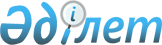 Сыртқы және өзара сауданың интеграцияланған ақпараттық жүйесінің мемлекетаралық сынақтарын өткізу жөніндегі комиссияның құрамына өзгерістер енгізу туралыЕуразиялық экономикалық комиссия Алқасының 2015 жылғы 6 қазандағы № 107 өкімі.
            1. Еуразиялық экономикалық комиссия Алқасының 2015 жылғы 18 тамыздағы № 77 өкімімен бекітілген Сыртқы және өзара сауданың интеграцияланған ақпараттық жүйесінің мемлекетаралық сынақтарын өткізу жөніндегі комиссияның құрамына мынадай өзгерістер енгізілсін: 
            а) комиссияның құрамына Ресей Федерациясынан Ресей Федерациясы Федералдық қауіпсіздік қызметінің қызметкері - Дробаденко Константин Валерьевич енгізілсін;
            б) комиссияның құрамынан А.М.Ивашко шығарылсын. 
            2. Осы Өкім ресми жарияланған күнінен бастап күнтізбелік 10 күн өткен соң күшіне енеді.
					© 2012. Қазақстан Республикасы Әділет министрлігінің «Қазақстан Республикасының Заңнама және құқықтық ақпарат институты» ШЖҚ РМК
				
      Еуразиялық экономикалық комиссия     Алқасы Төрағасының міндетін          уақытша атқарушы                                 А. Слепнев
